This form shall be used when applying for approval of new-, or updated permission as flight procedure design organisation or airspace design organisation. The form with supporting documentation shall be submitted to the Civil Aviation Authority; luftfart@transportstyrelsen.se. The application can also be sent to Civil Aviation Authority, Section for Airspace and Aerodromes, to the address above. All fields must be filled in even if information is referenced in documents.A. Dates of importanceB. AnsökareC. State included attachments with reference to the application according to TSFS 2018:98 12 § and 13 §D. Exception from TSFS 2018:98 6 § regarding standards, recommendations and regulationsE. Other informationAn application for flight procedure design organisation or airspace design organisation is charged according to the Swedish Transport Agency:s regulation (TSFS 2016:105 2 chap. 7 §) regarding fees within the aviation area.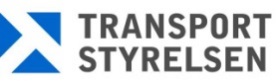 Civil Aviation AuthorityAPPLICATION FOR ORGANISATION OF FLIGHT PROCEDURE DESIGN AND AIRSPACE DESIGN  Complete all relevant fields in the form and submit to the Civil Aviation Authority.TransportstyrelsenSektionen för luftrum och flygplatserSE-601 73  NorrköpingTransportstyrelsenSektionen för luftrum och flygplatserSE-601 73  NorrköpingType of submission (check one or several)             Flight procedure design organisation       	  Airspace design organisation Type of submission (check one or several)             Flight procedure design organisation       	  Airspace design organisation Type of permission (check max one)     New permission                         		  Updated permission                1.  Date of application (DD/MON/YEAR)1.  Organisation 2.  Contact name3.  Address4.  E-mail5.  Telephone6.  Organisation number7.  Other7.  Other